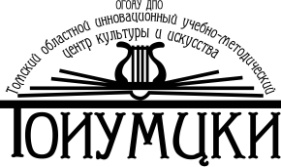 Областное государственное образовательное автономное учреждение дополнительного профессионального образования «Томский областной  инновационный учебно-методический центр культуры и искусства» (ОГОАУ ДПО ТОИУМЦКИ)Сухоозерный пер., д. 13, Томск, 634009 тел./факс (3822) 51-45-66, e-mail:toumcki@mail.ruИНН 7021000830/701701001   ОГРН1027000873866ИНФОРМАЦИОННОЕ ПИСЬМОУважаемые коллеги!Приглашаем вас принять участие в работе II Всероссийской научно-практической конференции «Художественно-эстетическое развитие дошкольников: проблемы и перспективы», которая состоится 18 апреля 2017 года в г. Томске.Цель: обсуждение актуальных проблем художественно-эстетического развития дошкольников и определение путей их решения.Задачи конференции: изучение накопленного педагогического опыта в художественно-эстетическом развитии дошкольников; создание условий для распространения представленных методических наработок;  стимулирование творческих поисков преподавателей; повышение профессионального мастерства педагогов.К участию в конференции приглашаются: преподаватели и руководители детских школ искусств; педагоги дополнительного образования; руководители, музыкальные работники, воспитатели дошкольных образовательных учреждений; представители региональных и муниципальных органов управления дошкольным образованием; специалисты сферы культуры и искусства (клубы, дома творчества, музеи, творческие коллективы).Организатор конференции – Областное государственное образовательное автономное учреждение дополнительного профессионального образования «Томский областной  инновационный учебно-методический центр культуры и искусства»Дата проведения конференции – 18 апреля 2017 года.Место проведения:  МАОУДО "ДШИ №3", г. Томск, Иркутский тракт, 194/1В рамках конференции планируется: пленарное заседание, мастер-классы, выставка-продажа методической литературы. Конференция предполагает очную и заочную форму участия. Заявки на участие, материалы и оплата принимаются до 13 апреля 2017 года включительно.Основные вопросы для обсуждения:История развития художественно-эстетического направления в работе с дошкольниками;Теоретико-методологические основы работы с дошкольниками в области художественно-эстетического развития;Новые модели, организационные формы и образовательные технологии в процессе художественно-эстетического развития дошкольников;Художественно-эстетическое развитие как средство раскрытия творческого потенциала детей дошкольного возраста;Реализация самостоятельной творческой деятельности детей (изобразительной, конструктивно-модельной, музыкальной и др.) в рамках художественно-эстетического направления;Способы выявления одаренности и методы развития творческих способностей детей дошкольного возраста;Развитие профессиональных компетенций специалистов, работающих с детьми дошкольного возраста в области художественно-эстетического развития;Опыт организации образовательного процесса для детей дошкольного возраста с ограниченными возможностями здоровья посредством художественно-эстетического развития;Взаимодействие педагогов и родителей в процессе творческого развития детей дошкольного возраста средствами искусства.Тематика конференции не ограничивается предложенным перечнем вопросов и может быть дополнена.Для публикации статьи в сборнике необходимо направить до 13 апреля 2017 года включительно на электронный адрес toumcki@mail.ru:заявку участника (приложение №1);текст статьи (минимальный объем публикации – 3 страницы);подтверждение оплатыВ строке «тема» электронного письма необходимо указать название конференции.К публикации принимаются материалы, поданные и оформленные в соответствии с требованиями конференции. Стоимость публикации -  200 рублей за каждую полную или неполную страницу статьи (приложение №2). На одну опубликованную статью бесплатно полагается один экземпляр сборника, в котором опубликована статья, независимо от числа соавторов.Сертификат за публикацию статьи печатается по требованию после издания сборника по итогам конференции. Заказ на него оформляется в заявке на участие. Стоимость сертификата составляет – 70 рублей (приложение №3).Стоимость дополнительного экземпляра сборника (заказ на него оформляется в заявке на участие) докладов составляет 350 рублей (приложение № 4).Оплата производится одним из способов: наличными в бухгалтерии ТОИУМЦКИ, по квитанции (см. приложения №2, 3, 4),по безналичному расчету от юридического лица.Требования к оформлению текста публикации: Редактор – Microsoft Word.Формат документа – А4.Шрифт: гарнитура – Times New Roman.Межстрочный интервал – 1,5.Все поля документа – .Порядок размещения информации в тексте: на первой строке указать название доклада (шрифт полужирный курсив, размер 16, все прописные, выравнивание «по центру»);через строку – фамилия и инициалы автора (шрифт полужирный курсив, размер 14, выравнивание «вправо»);через строку – должность, полное название организации, населенный пункт (шрифт полужирный курсив, размер 14, выравнивание «вправо»);через строку - основной текст доклада (шрифт обычный, размер 14, абзацный отступ (первая строка) – ; выравнивание «по ширине»);в конце работы размещается нумерованный список литературы (ссылка на источник внутри текста статьи оформляется в квадратных скобках). Страницы не нумеруются.Порядок получения сборников:Сборник издается в течение 2-6 месяцев после проведения конференции.После выхода сборника из печати авторские и оплаченные дополнительные экземпляры можно забрать в ТОИУМЦКИ. Авторские экземпляры сборников для участников из регионов РФ (кроме Томской области) высылаются по почте наложенным платежом, то есть с оплатой почтовых расходов в почтовом отделении при получении сборника. Иногородним участникам организаторы сообщают по электронной почте о готовности сборника и запрашивают согласие на его пересылку по почтовому адресу, указанному в заявке на участие. Иногородним участникам конференции, не подтвердившим готовность получения сборника по почте, печатное издание не высылается.Контактное лицо: Позарева Анастасия АлексеевнаТелефоны: (3822) 51-45-66E-mail: toumcki@mail.ruСайт: http://toumcki.tom.ru